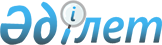 Ақтоғай аудандық мәслихатының 2017 жылғы 28 желтоқсандағы "Ақтоғай ауылдық округінің 2018 - 2020 жылдарға арналған бюджеті туралы" № 144/26 шешіміне өзгерістер мен толықтыру енгізу туралыПавлодар облысы Ақтоғай аудандық мәслихатының 2018 жылғы 21 желтоқсандағы № 216/41 шешімі. Павлодар облысының Әділет департаментінде 2018 жылғы 26 желтоқсанда № 6189 болып тіркелді
      Қазақстан Республикасының 2008 жылғы 4 желтоқсандағы Бюджет кодексінің 106-бабы 4-тармағына, Қазақстан Республикасының 2001 жылғы 23 қаңтардағы "Қазақстан Республикасындағы жергілікті мемлекеттік басқару және өзін-өзі басқару туралы" Заңының 6-бабы 1-тармағының 1) тармақшасына сәйкес, Ақтоғай аудандық мәслихаты ШЕШІМ ҚАБЫЛДАДЫ:
      1. Ақтоғай аудандық мәслихатының 2017 жылғы 28 желтоқсандағы "Ақтоғай ауылдық округінің 2018 - 2020 жылдарға арналған бюджеті туралы" № 144/26 шешіміне (Нормативтік құқықтық актілерді мемлекеттік тіркеу тізілімінде № 5807 болып тіркелген, 2018 жылғы 15 каңтардағы Қазақстан Республикасының нормативтік құқықтық актілерінің эталондық бақылау банкінде электрондық түрде жарияланған) келесі өзгерістер мен толықтыру енгізілсін.
      1-тармағының:
      1) тармақшасында:
      "274506" деген сандар "177538" деген сандармен ауыстырылсын;
      "18145" деген сандар "14560" деген сандармен ауыстырылсын;
      төртінші абзацтағы "нөлге тең" деген сөздерін "3585" деген сандармен ауыстырылсын;
      "256361" деген сандар "159393" деген сандармен ауыстырылсын;
      2) тармақшасында "274506" деген сандар "177538" деген сандармен ауыстырылсын;
      4-тармағында:
      "193556" деген сандар "81802" деген сандармен ауыстырылсын;
      "3750" деген сандар "3236" деген сандармен ауыстырылсын;
      келесі мазмұндағы абзацпен толықтырылсын:
      "15300 мың теңге - ауылдық аймақтарды көркейту;";
      көрсетілген шешімнің 1-қосымшасы осы шешімнің қосымшасына сәйкес жаңа редакцияда жазылсын.
      2. Осы шешімнің орындалуын бақылау Ақтоғай аудандық мәслихаттың бюджеттік саясат және аумақтың экономикалық дамуы жөніндегі тұрақты комиссиясына жүктелсін.
      3. Осы шешім 2018 жылғы 1 қаңтардан бастап қолданысқа енгізіледі. Ақтоғай ауылдық округінің 2018 жылға арналған бюджеті
(өзгерістер мен толықтырумен)
					© 2012. Қазақстан Республикасы Әділет министрлігінің «Қазақстан Республикасының Заңнама және құқықтық ақпарат институты» ШЖҚ РМК
				
      Сессия төрағасы

Б. Алханов

      Аудандық мәслихаттың хатшысы

Ж. Ташенев
Ақтоғай аудандық мәслихаттың
2018 жылғы 21 желтоқсандағы
№ 216/41 шешіміне
қосымшаАқтоғай аудандық мәслихаттың
2018 жылғы 28 желтоқсандағы
№ 144/26 шешіміне
1-қосымша
Санаты
Санаты
Санаты
Санаты
Сомасы (мың теңге)
Сыныбы
Сыныбы
Сыныбы
Сомасы (мың теңге)
Ішкі сыныбы
Ішкі сыныбы
Сомасы (мың теңге)
Атауы
Сомасы (мың теңге)
1
2
3
4
5
1. Кірістер
177538
1
Салықтық түсімдер
14560
01
Табыс салығы
7991
2
Жеке табыс салығы
7991
04
Меншікке салынатын салықтар
6569
1
Мүлікке салынатын салықтар
284
3
Жер салығы
418
4
Көлік құралдарына салынатын салық
5867
 2
Салықтық емес түсімдер
3585
01
Мемлекеттік меншіктен түсетін кірістер
1585
5
Мемлекет меншігіндегі мүлікті жалға беруден түсетін кірістер
1585
06
Өзге де салықтық емес түсiмдер
2000
1
Өзге де салықтық емес түсiмдер
2000
 4
Трансферттер түсімі
159393
02
Жоғарғы органдағы мемлекеттік басқармалар трансферттері
159393
3
Аудандық бюджет трансферттері
159393
Функционалдық топ
Функционалдық топ
Функционалдық топ
Функционалдық топ
Функционалдық топ
Сомасы (мың теңге)
Кіші функция
Кіші функция
Кіші функция
Кіші функция
Сомасы (мың теңге)
Бюджеттік бағдарламалардың әкімшілігі
Бюджеттік бағдарламалардың әкімшілігі
Бюджеттік бағдарламалардың әкімшілігі
Сомасы (мың теңге)
Бағдарлама
Бағдарлама
Сомасы (мың теңге)
Атауы
Сомасы (мың теңге)
1
2
3
4
5
6
2. Шығындар
177538
01
Жалпы сипаттағы мемлекеттiк қызметтер
44201
1
Мемлекеттiк басқарудың жалпы функцияларын орындайтын өкiлдi, атқарушы және басқа органдар
44201
124
Аудандық маңызы бар қала, ауыл, кент, ауылдық округ әкімінің аппараты
44201
001
Аудандық маңызы бар қала, ауыл, кент, ауылдық округ әкімінің қызметін қамтамасыз ету жөніндегі қызметтер
40965
022
Мемлекеттік органның күрделі шығыстары
3236
04
Білім беру
5096
 2
Бастауыш, негізгі орта және жалпы орта білім беру
5096
124 
Аудандық маңызы бар қала, ауыл, кент, ауылдық округ әкімінің аппараты
5096
005
Ауылдық жерлерде оқушыларды жақын жердегі мектепке дейін тегін алып баруды және одан алып қайтуды ұйымдастыру
5096
 06
Әлеуметтік көмек және әлеуметтік қамтамасыз ету
6494
 2
Әлеуметтік көмек
6494
124
Аудандық маңызы бар қала, ауыл, кент, ауылдық округ әкімінің аппараты
6494
 003
Мұқтаж азаматтарға үйде әлеуметтік көмек көрсету
6494
07
Тұрғын үй-коммуналдық шаруашылық
26713
1
Тұрғын үй шаруашылығы
1000
124
Аудандық маңызы бар қала, ауыл, кент, ауылдық округ әкімінің аппараты
1000
007
Аудандық маңызы бар қаланың, ауылдың, кенттің, ауылдық округтің мемлекеттік тұрғын үй қорының сақталуын ұйымдастыру
1000
3
Елді-мекендерді көркейту
25713
124
Аудандық маңызы бар қала, ауыл, кент, ауылдық округ әкімінің аппараты
25713
008
Елді мекендердегі көшелерді жарықтандыру
10300
009
Елді мекендердің санитариясын қамтамасыз ету
3500
011
Елді мекендерді абаттандыру мен көгалдандыру
11913
08
Мәдениет, спорт, туризм және ақпараттық кеңістiк
420
1
Мәдениет саласындағы қызмет
420
124
Аудандық маңызы бар қала, ауыл, кент, ауылдық округ әкімінің аппараты
420
006
Жергілікті деңгейде мәдени-демалыс жұмысын қолдау
420
12
Көлiк және коммуникация
94614
1
Автомобиль көлiгi
94614
124
Аудандық маңызы бар қала, ауыл, кент, ауылдық округ әкімінің аппараты
94614
013
Аудандық маңызы бар қалаларда, ауылдарда, кенттерде, ауылдық округтерде автомобиль жолдарының жұмыс істеуін қамтамасыз ету
2812
045
Аудандық маңызы бар қалаларда, ауылдарда, кенттерде, ауылдық округтерде автомобиль жолдарын күрделі және орташа жөндеу
91802
3. Таза бюджеттік кредиттеу
0
4. Операциялар мен қаржы активтері бойынша сальдо
0
5. Бюджет тапшылығы (профициті)
0
6. Бюджеттік тапшылықты қаржыландыру (профицитті пайдалану)
0